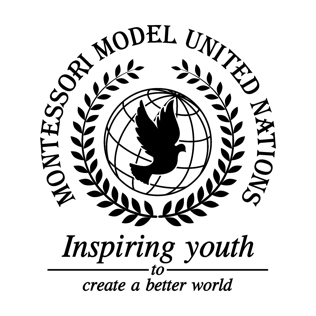       Resolution Economic and Social Council/2.1Economic and Social Council Co-sponsors: Barbados, Burkina Faso, Central African Republic, Republic of Chile, People's Republic of China, Republic of Columbia, Dominican Republic, Republic of France, Republic of Honduras, Hashemite Kingdom of Jordan, Republic of Kenya, Laos People's Democratic Republic, Grand Duchy of Luxembourg, Republic of the Marshall Islands, Islamic Republic of Pakistan, State of Qatar, Republic of Sierra Leone, Republic of Slovenia, Republic of South AfricaTopic: UN Forum on ForestsThe Committee,Fully alarmed about deforestation,Deeply disturbed that deforestation has negatively impacted the forests and the animalsthat live within them,Welcoming all member states/countries to help solve this global crisis in order to reduceand restore the forest,Taking into account that there are many alternatives to wood,Encourages the creation of the NGO RTT (Restore the Trees) to support the movement against deforestation;Strongly recommends that governments create laws to regulate illegal logging and support reforestation;Further invites the United Nations, governments, NGOs, and private corporations to fund and support the actions of RTT;Requests the use of alternative lumber sources, such as processed bamboo, recycled ocean plastic, sargazo; Expresses its hope for the addition of a topic on deforestation to be more prevalent in schools curriculums; Calls upon governments and NGOs to raise more awareness of deforestation through the means of social media and other platforms; Draws the attention of governments to the issue of natives and wildlife losing heir habitats; Notes that the world's reliance on paper must be reduced through the use o e-readers and alternative sources;Supports the uptake of more compost stations; Further recommends the employment of the homeless to help clean and cultivate forests.